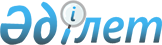 Қазақстан Республикасының кейбір облыстық және оларға теңестірілген соттарының төрағалары мен судьяларын қызметке тағайындау мен қызметтен босату туралыҚазақстан Республикасы Президентінің Жарлығы. 2001 жылғы 9 ақпан N 552      Қазақстан Республикасы Конституциясының 82-бабының 2-тармағына, "Қазақстан Республикасының сот жүйесі мен судьяларының мәртебесі туралы" Қазақстан Республикасы Президентінің 2000 жылғы 25 желтоқсандағы Конституциялық заңының 31-бабының  5-тармағына, 34-бабының  1-тармағының 1), 5), 6), 7) тармақшаларына, 4-тармағының  2) тармақшасына сәйкес қаулы етемін:       1. Айсин Тілектес          Астана қалалық сотының 

         Сейпіұлы                төрағасы          Әлімбеков Мұсабек       Алматы қалалық сотының 

         Тұрсынбекұлы            төрағасы          Момбеков Нұрлан         Павлодар облыстық сотының 

         Нұрғалиұлы              төрағасы       болып тағайындалсын.       2. Мыналар: Астана қалалық соты бойынша:       Астана қалалық             Райымбаев Сансызбек Ілиясұлы 

      сотының төрағасы           басқа қызметке сайлануына 

                                 байланысты; Алматы қалалық соты бойынша:       Алматы қалалық             Байбатыров Серік Қатенұлы 

      сотының төрағасы           басқа қызметке тағайындалуына 

                                 байланысты;       судьялар                   Құрықбаев Әділ Жамасбайұлы                                  Ноздрин Валерий Владимирович 

                                 басқа қызметке сайлануына 

                                 байланысты; Алматы облыстық соты бойынша:       судьялар                   Байрамова Наталья Юрьевна 

                                 Қазақстан Республикасының 

                                 азаматтығынан шығуына 

                                 байланысты;                                  Таймерденов Мейрамбек Таймерденұлы 

                                 басқа қызметке тағайындалуына 

                                 байланысты; Ақтөбе облыстық соты бойынша:       судья                      Чернышева Татьяна Николаевна 

                                 өз тілегі бойынша; Жамбыл облыстық соты бойынша:       Жамбыл облыстық            Әлімбеков Мұсабек Тұрғынбекұлы 

      сотының төрағасы           басқа қызметке тағайындалуына 

                                 байланысты; Батыс Қазақстан облыстық соты бойынша:       судьялар                   Боранбаев Есенбай Нұрлыбайұлы 

                                 басқа қызметке тағайындалуына 

                                 байланысты;                                  Сидоровнин Александр Александрович 

                                 Қазақстан Республикасының 

                                 азаматтығынан шығуына 

                                 байланысты; Павлодар облыстық соты бойынша:       Павлодар облыстық          Айсин Тілектес Сейпіұлы 

      сотының төрағасы           басқа қызметке тағайындалуына 

                                 байланысты;       судья                      Потанин Валерий Николаевич 

                                 өз тілегі бойынша; Солтүстік Қазақстан облыстық соты бойынша:       судья                      Бондаренко Татьяна Васильевна 

                                 өз тілегі бойынша; Қостанай облыстық соты бойынша:       судьялар                   Ваганюк Наталья Николаевна 

                                 өз тілегі бойынша;                                  Салий Вячеслав Васильевич 

                                 өз тілегі бойынша; Оңтүстік Қазақстан облыстық соты бойынша:       судьялар                   Ештай Ақжан Жайлауханұлы 

                                 басқа қызметке тағайындалуына 

                                 байланысты;                                  Ким Семен Хон-Гвонович 

                                 қайтыс болуына байланысты; Әскерлердің Әскери соты бойынша:       Әскерлердің Әскери         Төлеуханов Айтмұхамбет Айтқазыұлы 

      сотының төрағасы           басқа қызметке тағайындалуына 

                                 байланысты       атқарып жүрген қызметінен босатылсын.       3. Осы Жарлық қол қойылған күнінен бастап күшіне енеді.       Қазақстан Республикасының 

      Президенті 
					© 2012. Қазақстан Республикасы Әділет министрлігінің «Қазақстан Республикасының Заңнама және құқықтық ақпарат институты» ШЖҚ РМК
				